SAILING INSTRUCTIONSRS 200 Open Meeting Supported by West Country Boat RepairsSunday 29th October 2023Cardiff Bay Yacht ClubFerry Road,
Cardiff,Wales,United Kingdom
CF11 0JL​The Organising Authority is Cardiff Bay Yacht Club 
in Conjunction with the RS 200 Class Association1. RULES1.1 	The regatta will be governed by the rules as defined in The Racing Rules of Sailing 2021–2024.1.2 	The ‘Measurement Rules’ of the RS 200 Class Association shall apply.1.3	All documents are available on the Class Association website.1.4	Competitors should note that the Organising Authority implements the RYA Racing Charter and that they will be expected to sail in compliance with it. The charter can be found at the front of the RYA edition of the Racing Rules of Sailing 2021–2024 or on the RYA website at www.rya.org.uk/racing/charter1.5 	The RYA Arbitration of the RYA Rules Disputes procedures shall apply (for information, go to www.rya.org/uk/go/rulesdisputes). The outcome of an RYA Arbitration can be referred to a protest committee, but an arbitration cannot be reopened or appealed. This changes RRS Part 5B, Rule 63.1.2. NOTICES TO COMPETITORS 2.1	Notices to competitors will be posted on the official noticeboard3. CHANGES TO SAILING INSTRUCTIONS 3.1 	Any changes to the sailing instructions will be posted on the official notice board at the hosting club4. SIGNALS MADE ASHORE 4.1 	Signals made ashore will be displayed on the flagpole at the hosting club4.2 	When AP is displayed ashore, 1 minute is replaced with not less than 45 minutes in the race signal AP. This changes the meaning of AP in Race Signals.5. SCHEDULE OF RACES5.1 	There will be a competitor briefing at 10.30 on Sunday 29th October at the hosting club with the first race not to start before 11.30. 	It is intended to run 4 races.5.4	It is intended to run races back-to-back.5.5	On the last scheduled day of racing no warning signal will be made after 3pm6. CLASS FLAG 6.1 	The class flag will be the RS 200 Class Flag. 7. RACING AREA 7.1	 Racing will take place in Cardiff Bay. 8. THE COURSES 8.1 	The diagram in Attachment A shows the course, the order in which marks are to be passed, and the side on which each mark is to be left8.2	If one of the two gate marks is missing the remaining mark should be rounded to port. This changes RRS 348.3	No later than the warning signal, the race committee boat will display the number of laps to be sailed. 9 MARKS 9.1 	Marks 1, 1a, 2s and 2p will be Orange or Yellow inflatable buoys. 	The starting mark will be the race committee boat and a round buoy with an orange flag. 9.3	The finishing marks will be the race committee boat and a round buoy with a blue flag.10.  THE START10.1 	The start line will be between a mast displaying an orange flag on the race committee boat at the starboard end and the port end starting mark which shall be a round buoy displaying an orange flag10.2 	A boat that does not start within 5 minutes of the starting signal will be scored Did Not Start without a hearing. This changes RRS A4 and A5.10.3	The intention is for the RS 200 fleet to start before the 2000 fleet.11. CHANGE OF COURSE 11.1 	To change the course of the next leg the race committee will lay a new mark (or move the finishing line) and remove the original mark as soon as practicable. 12.  SHORTENED COURSES 12.1 	Courses may be shortened at any time at the sole discretion of the Race Committee. This changes Rule 32.112.2 	If the race committee signals a shortened course from the race committee boat (displays flag S with two sounds) before boats have reached mark 2s/2p, boats must leave mark 2p to port and proceed to the normal finish line. This changes rule 32.2. 13. THE FINISH 13.1 	The finish line will be between a mast displaying a blue flag on the race committee boat and the finishing mark, which shall be a round buoy with a blue flag14. PENALTY SYSTEM 14.1 	As per RRS 15. TIME LIMITS AND TARGET TIMES 15.1 	There will be no race time limit. The target race time for the first boat will be 45 minutes. 15.2 	Boats failing to finish within 20 minutes after the first boat sails the course and finishes will be scored according to their position on the course. This changes RRS 35 and A4. Boats finished in this way will be advised by a race committee or safety boat and should stop racing and return to the start area. 16. PROTESTS AND REQUESTS FOR REDRESS 16.1 	The Exoneration Penalty, Advisory Hearing and RYA Arbitration of the RYA Rules Disputes procedures will be available. Details of the procedures can be found on the RYA website and will be posted on the Official Noticeboard at the hosting club. The exoneration penalty will be 30%. 16.2 	Protest forms are available from the race office. Protests and requests for redress or reopening of a hearing shall be delivered there within the appropriate time limit. 16.3 	The protest time limit is 90 minutes after the last boat has finished the last race of the day or the race committee signals no more racing today, whichever is later. 16.4 	Notices will be posted within 30 minutes of the protest time limit to inform competitors of hearings in which they are parties or named as witnesses. Hearings will be held in the protest room, located on the ground floor of the club. 16.5 	Notices of protests by the race committee, technical committee or protest committee will be posted to inform boats under rule 61.1(b).  16.6 	On the last day of scheduled racing a request for redress based upon a Protest Committee decision shall be delivered no later no later than 30 minutes after the decision was posted. This changes RRS 62.2 17. SCORING 17.1	The Scoring Penalty, RRS 44.3 will not apply 17.2 	One race is required to be completed to constitute a series 17.3 	(a) When fewer than four races have been completed, a boat’s series score will be the total of its race scores. (b) When four races have been completed, a boat’s series score will be the total of her race scores excluding her worst score. 18. SAFETY REGULATIONS 18.1 	A boat that retires from a race shall notify the race committee as soon as possible. 18.2 	Competitors shall wear adequate personal buoyancy at all times whilst afloat, except briefly whilst changing or adjusting clothing or personal equipment. 18.3 	When returning to the slipway after racing, boats may be held in the channel of the Ely River to avoid unnecessary congestion on the slipway. All boats are required to follow the instructions of the safety ribs supervising this process. 19. TRASH DISPOSAL 19.1	Rubbish may not be placed aboard support and official boats and shall be retained on board for disposal ashore.20 INSURANCE20.1	Each participating boat shall be insured with valid third-party liability insurance with a minimum cover of £3 million per event or the equivalent.FURTHER INFORMATIONFor venue information visit www.cbyc.co.ukor https://www.2000class.org/Or email sailing_secretary@cbyc.co.ukOr Phone the CBYC Office: +44 (0)29 2066 6627 APPENDIX A – COURSE TO BE SAILED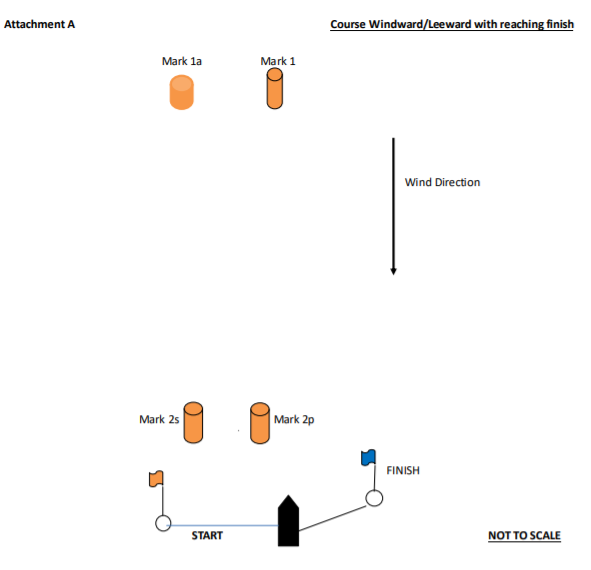 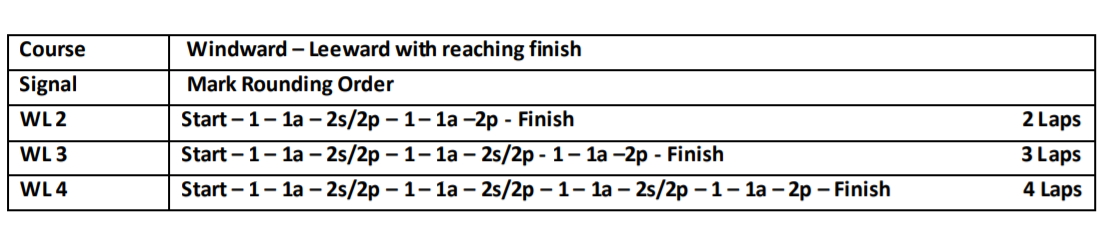 